ПОСТІЙНА  КОМІСІЯЗ  ПИТАНЬ  ПЛАНУВАННЯ,  БЮДЖЕТУ  І  ФІНАНСІВ_______________№_______________на №__________від________________┌						┐ПРОТОКОЛ засідання комісії21.12.2020 року      15-30       Велика залаПрисутні:Потапський Олексій Юрійович Бриндак Олег Борисович Звягін Олег СергійовичІєремія Василь Володимирович Макогонюк Ольга Олександрівна  Запрошені:СЛУХАЛИ: Інформацію заступника міського голови – директора департаменту фінансів Одеської міської ради Бедреги С.М. щодо коригувань бюджету міста Одеси на 2020 рік (лист департаменту фінансів                         № 04-14/444/1819  від  09.12.2020 року).Голосували за наступні коригування бюджету міста Одеси:Листом департаменту фінансів Одеської міської ради від 07.12.2020 р.                  № 04-14/439/1805 направлені пропозиції по внесенню змін до бюджету міста Одеси на 2020 рік за рахунок коштів субвенції  з державного бюджету місцевим бюджетам на реалізацію проектів в рамках Надзвичайної кредитної програми для відновлення України. З метою визначення у бюджеті міста Одеси на 2020 рік обсягів відповідного співфінансування, враховуючи листа головного розпорядника бюджетних коштів – управління капітального будівництва Одеської міської ради (копія листа додається) просимо внести наступні зміни до бюджету міста Одеси на 2020 рік за  КПКВКМБ 1517366 «Реалізація проектів в рамках Надзвичайної кредитної програми для відновлення України»:З метою ефективного освоєння у 2020 році коштів внутрішнього запозичення до бюджету міста Одеса за кредитами публічного акціонерного товариства акціонерного банку «Укргазбанк» та акціонерного товариства «Державний ощадний банк України» головними розпорядниками бюджетних коштів надані пропозиції (копії листів додаються) щодо перерозподілу бюджетних призначень між об’єктами, які наведені у додатку до цього листа (додається).         Враховуючи пункт 15 рішення Одеської міської ради від 11 грудня 2019 року     № 5453-VІІ «Про бюджет міста Одеси на 2020 рік», розпорядженнями Одеського міського голови: від 13.11.2020 р. № 999; від 23.11.2020 р. № 1016 (копії розпоряджень додаються) внесені зміни до бюджету міста Одеси на 2020 рік, що потребує подальшого затвердження Одеською міською радою. За – одноголосно. ВИСНОВОК: Погодити коригування бюджету міста Одеси на 2020 рік за листом департаменту фінансів № 04-14/444/1819  від  09.12.2020 року.СЛУХАЛИ: Інформацію заступника міського голови – директора департаменту фінансів Одеської міської ради Бедреги С.М. щодо коригувань бюджету міста Одеси на 2020 рік (лист департаменту фінансів                         № 04-14/454/1866 від 16.12.2020 року).Виступили: Потапський О.Ю., Звягін О.С., Бриндак О.Б,Голосували за наступні коригування бюджету міста Одеси:1. З метою ефективного освоєння у 2020 році коштів внутрішнього запозичення до бюджету міста Одеса за кредитом акціонерного товариства «Державний ощадний банк України» головними розпорядниками бюджетних коштів надані пропозиції (копії листів додаються) щодо перерозподілу бюджетних призначень між об’єктами, які наведені у додатку до цього листа (додається).     2. З метою використання коштів субвенції з місцевого бюджету на здійснення переданих видатків у сфері охорони здоров'я за рахунок коштів медичної субвенції (цільові кошти для медичного обслуговування внутрішньо переміщених осіб), головним розпорядником бюджетних коштів - департаментом охорони здоров’я Одеської міської ради надані пропозиції (копія листа додається) щодо перерозподілу бюджетних призначень в межах затвердженої суми загального фонду бюджету м. Одеси на 2020 рік за                                           КТПКВКМБ 2000 «Охорона здоров’я», у тому числі:зменшити видатки за КПКВКМБ 0712146 «Відшкодування вартості лікарських засобів для лікування окремих захворювань» за КЕКВ 2282 з напрямком використання «Інші виплати населенню» на суму 314 000 грн;збільшити видатки за КПКВКМБ 0712152 «Інші програми та заходи у сфері охорони здоров'я» за КЕКВ 2610 з напрямком використання «Інші виплати населенню» на суму 314 000 грн. 3. На підставі статті 19 Закону України «Про Державний бюджет України на 2020 рік», у зв’язку з необхідністю оновлення матеріально-технічної бази, комп’ютеризації та інформатизації комунальних закладів охорони здоров’я, які є надавачами медичних послуг (крім первинної медичної допомоги) за програмою медичних гарантій, та з метою використання в повному обсязі коштів медичної субвенції з державного бюджету місцевим бюджетам, головним розпорядником бюджетних коштів - департаментом охорони здоров’я Одеської міської ради надані пропозиції (копія листа додається) щодо перерозподілу бюджетних призначень в межах затвердженої суми загального фонду бюджету м. Одеси на 2020 рік за КТПКВКМБ 2000 «Охорона здоров’я», у тому числі:зменшити видатки за КПКВКМБ 0712050 «Медико-соціальний захист дітей-сиріт і дітей, позбавлених батьківського піклування» за КЕКВ 2610 з напрямком використання «Оплата праці і нарахування на заробітну плату» на 
суму 46 659,91 грн;зменшити видатки за КПКВКМБ 0712100 «Стоматологічна допомога населенню»  за КЕКВ 2610 з напрямком використання «Оплата праці і нарахування на заробітну плату» на суму 60 107,27 грн;зменшити видатки за КПКВКМБ 0712120 «Інформаційно-методичне 
та просвітницьке забезпечення в галузі охорони здоров'я»  за КЕКВ 2610 з напрямком використання «Оплата праці і нарахування на заробітну плату» на 
суму 19 357,17 грн;збільшити видатки за КПКВКМБ 0712020 «Спеціалізована стаціонарна медична допомога населенню» за КЕКВ 2610 з напрямком використання «Предмети, матеріали, обладнання та інвентар» на суму 126 124,35 грн.За – одноголосно. ВИСНОВОК: Погодити коригування бюджету міста Одеси на 2020 рік за листом департаменту фінансів № 04-14/454/1866 від 16.12.2020 року.СЛУХАЛИ: Інформацію заступника міського голови – директора департаменту фінансів Одеської міської ради Бедреги С.М. щодо коригувань бюджету міста Одеси на 2020 рік (лист департаменту фінансів                         № 04-14/464/1888 від 21.12.2020 року).Голосували за коригування бюджету міста Одеси на 2020 рік за листом департаменту фінансів № 04-14/464/1888 від 21.12.2020 року:За – одноголосно. ВИСНОВОК: Погодити коригування бюджету міста Одеси на 2020 рік за листом департаменту фінансів № 04-14/464/1888 від 21.12.2020 року.СЛУХАЛИ: Інформацію начальника управління капітального будівництва Одеської міської ради Панова Б.М. щодо перерозподілу коштів бюджету м. Одеси на 2020 рік по управлінню (лист № 02-05/1625-04 від 10.12.2020 року додається). Виступили: Потапський О.Ю., Бедрега С.М., Звягін О.С., Єремиця О.М.Голосували за погодження перерозподілу коштів бюджету м. Одеси на 2020 рік по управлінню капітального будівництва:За – одноголосно. ВИСНОВОК: Погодити управлінню капітального будівництва Одеської міської ради  перерозподілу коштів бюджету м. Одеси на 2020 рік за листом  № 02-05/1625-04 від 10.12.2020 року.СЛУХАЛИ: Інформацію начальника управління капітального будівництва Одеської міської ради Панова Б.М. щодо перерозподілу коштів бюджету м. Одеси на 2020 рік по управлінню (лист № 02-05/1667-04 від 21.12.2020 року). Голосували за погодження перерозподілу коштів бюджету м. Одеси на 2020 рік по управлінню капітального будівництва:За – одноголосно. ВИСНОВОК: Погодити управлінню капітального будівництва Одеської міської ради  перерозподілу коштів бюджету м. Одеси на 2020 рік за листом  № 02-05/1667-04 від 21.12.2020 року.СЛУХАЛИ: Інформацію начальника управління капітального будівництва Одеської міської ради Панова Б.М. щодо проекту рішення «Про внесення змін до Комплексної програми будівництва і розвитку соціальної та інженерної інфраструктури міста Одеси на 2020-2023 роки, затвердженої рішенням Одеської міської ради від 06 лютого 2020 року  № 5644-VІІ» (лист управління № 02-05/1632—04 від 11.12.2020 року). ВИСНОВОК: Інформацію по проекту рішення «Про внесення змін до Комплексної програми будівництва і розвитку соціальної та інженерної інфраструктури міста Одеси на 2020-2023 роки, затвердженої рішенням Одеської міської ради від 06 лютого 2020 року  № 5644-VІІ» прийняти до відома. СЛУХАЛИ: Інформацію по зверненню в.о.начальника управління з питань охорони об’єктів культурної спадщини Одеської міської ради В.П.Бабіна щодо проекту рішення «Про внесення змін до Міської комплексної програми збереження та розвитку історичного центру міста Одеси на 2019-2021 роки, затвердженої рішенням Одеської міської ради від 30 січня 2019 року № 4199-VІІ».ВИСНОВОК: Інформацію по проекту рішення «Про внесення змін до Міської комплексної програми збереження та розвитку історичного центру міста Одеси на 2019-2021 роки, затвердженої рішенням Одеської міської ради від 30 січня 2019 року № 4199-VІІ» прийняти до відома. СЛУХАЛИ: Інформацію заступника міського голови – директора департаменту фінансів Одеської міської ради Бедреги С.М. по поправкам до проєкту рішення «Про внесення змін до рішення Одеської міської ради  від    11 грудня 2019 року № 5453-VIІ «Про бюджет міста Одеси на 2020 рік».Голосували за поправку до проєкту рішення «Про внесення змін до рішення Одеської міської ради  від 11 грудня 2019 року № 5453-VIІ «Про бюджет міста Одеси на 2020 рік»:За - одноголосно.ВИСНОВОК: Внести  поправку до проєкту рішення «Про внесення змін до рішення Одеської міської ради  від 11 грудня 2019 року № 5453-VIІ «Про бюджет міста Одеси на 2020 рік» (поправка додається).СЛУХАЛИ: Інформацію заступника міського голови – директора департаменту фінансів Одеської міської ради Бедреги С.М. по внесенню змін до проєкту рішення «Про бюджет Одеської міської територіальної громади на 2021 рік» (лист департаменту фінансів № 04-14/462/1885 від 21.12.2020 року). Голосували за внесення змін до проєкту рішення Одеської міської ради «Про бюджет Одеської міської територіальної громади на 2021 рік» за листом департаменту фінансів № 04-14/462/1885 від 21.12.2020 року:За – одноголосно.ВИСНОВОК: Погодити пропозиції щодо внесення змін до проєкту рішення Одеської міської ради «Про бюджет Одеської міської територіальної громади на 2021 рік» за листом департаменту фінансів № 04-14/462/1885 від 21.12.2020 року.СЛУХАЛИ: Інформацію заступника міського голови – директора департаменту фінансів Одеської міської ради Бедреги С.М. по поправкам до проєкту рішення «Про бюджет Одеської міської територіальної громади на 2021 рік» (лист департаменту фінансів № 04-14/460/1882                                                                        від 18.12.2020 року. Виступили: Потапський О.Ю., Бриндак О.Б., Звягін О.С., Ієремія В.В., Леонідова Л.В. Голосували за внесення наступних поправок до проекту рішення: За результатами онлайн-голосування одеситів на платформі «Соціально активний громадянин» визначені переможці громадського бюджету-2021. А саме:            41 проєкт на загальну суму 49 956 482 грн, у тому числі:- 11 малих проєктів на загальну суму 5 232 671 грн;- 30 великих проєктів на загальну суму 44 723 811 грн.Головними розпорядниками бюджетних коштів надані пропозиції щодо визначення видатків у бюджеті Одеської міської територіальної громади на 2021 рік на загальну суму 49 956 482 грн, у тому числі: загальний фонд – 1 440 211 грн та спеціального фонду (бюджету розвитку) – 48 516 271 грн.У зв’язку з вищевикладеним, пропонуємо:- Пункт 20 Проєкту доповнити новим абзацом:«- реалізацію проєктів-переможців громадського бюджету Одеської міської територіальної громади, згідно з додатком 9 до цього рішення.».- Доповнити Проєкт новим додатком 9 «Видатки на реалізацію проєктів-переможців громадського бюджету Одеської міської територіальної громади на 2021 рік» Новий додаток 9 до рішення Одеської міської ради  наведений у додатку 1 до цього листа (додається). - Додатки 9, 10, 11 до Проєкту вважати додатками 10, 11, 12, відповідно.- Здійснити наступний перерозподіл нерозподілених видатків по департаменту фінансів Одеської міської ради за КПКВКМБ 3717370 «Реалізація інших заходів щодо соціально-економічного розвитку територій»:Зменшити видатки бюджету розвитку на реалізацію проектів «Громадського бюджету» (нерозподілені видатки) у сумі 50 000 000 грн;Збільшити видатки бюджету розвитку на інші видатки (нерозподілені видатки) у сумі 1 483 729 грн;Зменшити видатки загального фонду у сумі 1 440 211 грн.- Внести відповідні зміни до додатку 3 «Розподіл видатків бюджету Одеської міської територіальної громади на 2021 рік», додатку 6 «Розподіл коштів бюджету розвитку на здійснення заходів із будівництва, реконструкції і реставрації об'єктів виробничої, комунікаційної та соціальної інфраструктури за об'єктами на 2021 рік» та додатку 61 «Розподіл коштів бюджету розвитку (без урахування видатків на здійснення заходів із будівництва, реконструкції і реставрації об'єктів виробничої, комунікаційної та соціальної інфраструктури) за об'єктами на 2021 рік».За - одноголосно.Головними розпорядниками бюджетних коштів надані пропозиції (копії листів додаються) щодо визначення додаткових бюджетних призначень загального фонду бюджету. А саме:Збільшення видатків виконавчому комітету Одеської міської ради на оплату працi i нарахування на заробiтну плату за КПКВКМБ 0210150 «Організаційне, інформаційно-аналітичне та матеріально-технічне забезпечення діяльності обласної ради, районної ради, районної у місті ради (у разі її створення), міської, селищної, сільської рад» у сумі 3 810 300 грн.Збільшення видатків управлінню з питань охорони об'єктів культурної спадщини Одеської міської ради на оплату комунальних послуг та енергоносiїв за КПКВКМБ 1810160 «Керівництво і управління у відповідній сфері у містах (місті Києві), селищах, селах, об'єднаних територіальних громадах» у сумі 47 800 грн.Визначення додаткових бюджетних призначень за пунктом 2 цього листа у загальній сумі 3 858 100 грн пропонуємо здійснити за рахунок зменшення видатків споживання загального фонду бюджету у сумі 3 858 100 грн, з них оплата праці з нарахуваннями 3 810 300 грн, визначених за КПКВКМБ 3710160 «Керівництво і управління у відповідній сфері у містах (місті Києві), селищах, селах, об'єднаних територіальних громадах» (головний розпорядник бюджетних коштів – департамент фінансів Одеської міської ради).За - одноголосно.Департаментом транспорту, зв’язку та організації дорожнього руху Одеської міської ради надані пропозиції (копія листа додається) щодо внесення змін до Проєкту, в частині перерозподілу витрат бюджету розвитку:                                                                                                                           (грн)Розшифровка видатків бюджету розвитку за об’єктами по департаменту транспорту, зв’язку та організації дорожнього руху Одеської міської ради наведена у додатку 2 до цього листа (додається). За - одноголосно.Управлінням капітального будівництва Одеської міської ради надані пропозиції (копія листа додається) щодо внесення змін до Проєкту, в частині перерозподілу витрат бюджету розвитку:                                                                                                                                (грн)Розшифровка видатків бюджету розвитку за об’єктами по управлінню капітального будівництва Одеської міської ради наведена у додатку 3 до цього листа (додається). 15 грудня 2020 року Законом України внесені зміни до Бюджетного кодексу України. Зокрема:5.1. до частини третьої статті 51.У зв'язку з вищевикладеним, пропонуємо підпункт 6 пункту 14 та абзац другий пункту 17 Проєкту  викласти у новій редакції:5.2. до частини четвертої статті 28:У зв'язку з вищевикладеним, пропонуємо пункт 39 Проєкту  викласти у новій редакції:За - одноголосно.Наказом Міністерства фінансів України від 30 жовтня 2020 року № 653, який зареєстровано в Міністерстві юстиції України 07 грудня 2020 року за № 1220/35503, затверджені зміни до Типової форми рішення про місцевий бюджет (копія наказу додається). Однією зі змін, є зміна назви додатку з «Розподіл коштів бюджету розвитку на здійснення заходів із будівництва, реконструкції і реставрації об'єктів виробничої, комунікаційної та соціальної інфраструктури за об'єктами у ___ році» на «Розподіл коштів бюджету розвитку на здійснення заходів на будівництво, реконструкцію і реставрацію, капітальний ремонт об'єктів виробничої, комунікаційної та соціальної інфраструктури за об'єктами у ___ році». Тобто, починаючи з 2021 року рішенням про бюджет розподіляються за об’єктами не тільки кошти на будівництво, реконструкцію і реставрацію, але й на капітальний ремонт об’єктів виробничої, комунікаційної та соціальної інфраструктури.У зв’язку з вищевикладеним, необхідно змінити:- найменування додатків 6, 61 до Проєкту та викласти їх у новій редакції, які наведені у додатках 4, 5 до цього листа (додаються).- пунктів 4, 5 Проєкту. А саме:Потребує викладення у новій редакції додаток 7 до Проєкту «Розподіл витрат бюджету Одеської міської територіальної громади на реалізацію міських програм у              2021 році», який наведено у додатку 6 до цього листа (додається).У зв’язку з цим, у пункті 6 Проєкту «Затвердити розподіл витрат бюджету Одеської міської територіальної громади на реалізацію міських програм                                           у сумі 1 817 805 780 гривень згідно з додатком 7 до цього рішення.» цифри «1 817 805 780» замінити на цифри «1 787 605 634». За - одноголосно.ВИСНОВОК: Погодити поправки до проєкту рішення «Про бюджет Одеської міської територіальної громади на 2021 рік» за листом департаменту фінансів № 4-14/460/1882                                                                        від 18.12.2020 року.Виступили депутати - члени постійної комісії з питань планування, бюджету і фінансів Потапський О.Ю., Бриндак О.Б, Звягін О.С. з пропозицією щодо збільшення доходів бюджету Одеської міської територіальної громади на 2021 рік. Голосували за збільшення доходів бюджету Одеської міської територіальної громади на 2021 рік:За – одноголосно.ВИСНОВОК: Збільшити доходи бюджету Одеської міської територіальної громади на 2021 рік, а саме:Виступили Потапський О.Ю., Бриндак О.Б, Звягін О.С., Леонідова Л.В., Шматько С.С. щодо збільшення видатків бюджету Одеської міської територіальної громади на 2021 рік. Голосували за пропозиції депутатів щодо збільшення та розподілу видатків  бюджету Одеської міської територіальної громади на 2021 рік:За – одноголосно.ВИСНОВОК: Збільшити та розподілити видатки бюджету розвитку  Одеської міської територіальної громади на 2021 рік, а саме:СЛУХАЛИ: Інформацію директора департаменту міського господарства Одеської міської ради Мостовських Н.І. щодо титулу капітальних видатків на 2021 рік по департаменту міського господарства.Виступили: Потапський О.Ю., Леонідова Л.В., Ієремія В.В., Звягін О.С.,  Прокопець О.В.Голосували  за погодження титулу капітальних видатків на 2021 рік по департаменту міського господарств:За – одноголосно.ВИСНОВОК: Погодити титул капітальних видатків на 2021 рік по департаменту міського господарства.СЛУХАЛИ: Інформацію директор комунального підприємства   «Одестранспарксервіс» Тябуса Є.А.  щодо роботи комунального підприємства.Виступили: Потапський О.Ю., Звягін О.С., Обухов П.Г.,              Макогонюк О.О., Ієремія В.В.ВИСНОВОК: Інформацію прийняти до відома.Директор комунального підприємства   «Одестранспарксервіс» надати на адресу комісії перелік парковок у центральній частині міста, з якими заключні договори. СЛУХАЛИ: Інформацію начальника управління капітально будівництва Одеської міської ради Панова Б.М. по проєкту титулу капітальних видатків на 2021 рік. Виступили: Потапський О.Ю., Звягін О.С., Ієремія В.В.Голосували  за погодження титулу капітальних видатків на 2021 рік по управлінню капітального будівництва:За – одноголосно.ВИСНОВОК: Погодити титулу капітальних видатків на 2021 рік по управлінню капітального будівництва.Начальнику управління капітального будівництва Панову Б.М. розглянути можливість проведення у 2021 році реконструкцію школи № 122, та замовлення проєктно-кошторисной документації на проведення ремонту у школах № 47 та № 107. СЛУХАЛИ: Інформацію по титулу  капітальних видатків на 2021 рік по управлінню дорожнього господарства.Виступили: Потапський О.Ю., Звягін О.С., Обухов П.Г., Бедрега С.М.Голосували  за погодження титулу капітальних видатків на 2021 рік по управлінню дорожнього господарства:За – одноголосно.ВИСНОВОК: Погодити титулу капітальних видатків на 2021 рік по управлінню дорожнього господарства.Управлінню дорожнього господарства надати на адресу комісії технічну документацію щодо «Капітальний ремонт (відновлення) твердого покриття тротуару з улаштуванням відкритої "кишені" зупинки громадського транспорту за адресою: м. Одеси, просп. Шевченка, 7» та «Будівництво транспортної розв'язки на перетині просп. Небесної Сотні та                      просп. Академіка Глушка у м. Одесі».СЛУХАЛИ: Інформацію заступника начальника управління інженерного захисту території міста та розвитку узбережжя Парфьонова В.П. по проєкту титулу капітальних видатків на 2021 рік.Виступили: Потапський О.Ю., Звягін О.С.ВИСНОВОК: Інформацію прийняти до відома. СЛУХАЛИ: Інформацію заступника директора департаменту архітектури та містобудування Одеської міської ради Касимова М.М. щодо роботи департаменту. Виступили: Потапський О.Ю., Звягін О.С., Макогонюк О.О.ВИСНОВОК: Інформацію прийняти до відома. СЛУХАЛИ: Інформацію заступника міського голови – директора департаменту фінансів Одеської міської ради Бедреги С.М. по проєкту рішення «Про бюджет Одеської міської територіальної громади на 2021 рік».Голосували за проєкт рішення «Про бюджет Одеської міської територіальної громади на 2021 рік»:За - одноголосно.ВИСНОВОК: Підтримати проєкт рішення «Про бюджет Одеської міської територіальної громади на 2021 рік»  та рекомендувати його для розгляду на сесії Одеської міської ради. СЛУХАЛИ: Інформацію заступника міського голови – директора департаменту фінансів Одеської міської ради Бедреги С.М. по поправкам до проєкту рішення «Про бюджет Одеської міської територіальної громади на 2021 рік».Голосували за поправку до проєкту рішення ««Про бюджет Одеської міської територіальної громади на 2021 рік»:За - одноголосно.ВИСНОВОК: Внести  поправку до проєкту рішення ««Про бюджет Одеської міської територіальної громади на 2021 рік» (поправка додається). СЛУХАЛИ: Інформацію за листом департаменту фінансів Одеської міської ради (лист № 05-20/728/1818 від 09.12.2020 року додається) та Протокольного доручення Одеського міського голови Труханова Г.Л. від 03.12.2020 року щодо проекту рішення «Про внесення змін до рішення Одеської міської ради від 12 грудня 2018 року № 4067-VII «Про надання пільг щодо земельного податку  на 2019 рік». ВИСНОВОК: Інформацію прийняти до відома. СЛУХАЛИ: Інформацію по проєкту рішення Одеської міської ради   «Про внесення змін до рішення Одеської міської ради від 12 грудня 2018 року № 4067-VII «Про надання пільг щодо земельного податку  на 2019 рік».Голосували за проект рішення:За – 4       не голосував – 1 (Потапський О.Ю.) ВИСНОВОК: Підтримати проєкт рішення «Про внесення змін до рішення Одеської міської ради від 12 грудня 2018 року № 4067-VII «Про надання пільг щодо земельного податку  на 2019 рік»  та внести його на розгляд сесії Одеської міської ради. Голова комісії							О.Ю.ПотапськийСекретар комісії							О.О.Макогонюк	ОДЕСЬКА 	МІСЬКА РАДА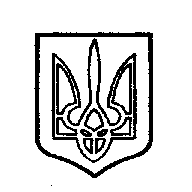 ОДЕСЬКАМІСЬКА РАДА65026, м. Одеса,пл. Думська,165026, м. Одеса,пл. Думська,1БедрегаСвітлана Миколаївна - заступник міського голови – директор департаменту фінансів Одеської міської ради;ЄремицяОлексій Миколайович депутат Одеської міської ради;ЛеонідоваЛілія Василівна  депутат Одеської міської ради; ОбуховПетро Геннадійович  депутат Одеської міської ради; АбрамовОлександр Андрійович - член виконавчого комітету Одеської міської ради; ШматькоСергій Сергійович депутат Одеської міської ради;МостовськихНаталія Іванівна- директор департаменту міського господарства Одеської міської ради;ПрокопецьОлександр Васильович - директор комунального підприємства «Одесміськсвітло»; ТябусЄвген Анатолійович- директор комунального підприємства   «Одестранспарксервіс;ПарфьоновВіталій Павлович - заступник начальника управління інженерного захисту території міста та розвитку узбережжя Одеської міської ради; КасимовМарат Мргазіянович - заступник директора департаменту архітектури та містобудування Одеської міської ради;ПановБорис Миколайович - начальник управління капітально будівництва Одеської міської ради; Найменування об’єкту бюджету розвитку Сума, грнСпівфінансування субвенції з державного бюджету місцевим бюджетам у рамках Надзвичайної кредитної програми для відновлення України - проектування та капітальний ремонт ОЗОШ № 41 за адресою: м. Одеса, пл. Мічуріна,9+ 400 000Співфінансування субвенції з державного бюджету місцевим бюджетам у рамках Надзвичайної кредитної програми для відновлення України - капітальний ремонт будівлі ОЗОШ № 31, розташованої за адресою: м. Одеса, вул. Гастелло,90-А-400 000Разом0КПКВКМБПроєктПропозиції по внесенню змінСума з урахуванням змін1917470 «Інша діяльність у сфері дорожнього господарства»10 000 000-5 000 0005 000 0001917442 «Утримання та розвиток інших об’єктів транспортної інфраструктури»05 000 0005 000 000Разом10 000 000010 000 000КПКВКМБПроєктПропозиції по внесенню змінСума з урахуванням змін1516030 «Організація благоустрою населених пунктів»39 000 000-8 000 00031 000 0001517310 «Будівництво об'єктів житлово-комунального господарства»000 000-16 000 00034 000 0001517321 «Будівництво освітніх установ та закладів»188 000 000-56 300 000131 700 0001517322 «Будівництво медичних установ та закладів»175 000 000-22 100 000152 900 0001517324 «Будівництво установ та закладів культури»013 000 00013 000 0001517325 «Будівництво споруд, установ та закладів фізичної культури і спорту»2 000 0001 000 0003 000 0001517330 « Будівництво інших об'єктів комунальної власності»40 000 0007 900 00047 900 0001517340 «Проектування, реставрація та охорона пам'яток архітектури»081 200 00081 200 0001517366 «Реалізація проектів  в рамках Надзвичайної кредитної програми для відновлення України»05 000 0005 000 0001517370 «Реалізація інших заходів щодо соціально-економічного розвитку територій»6 000 000-5 700 000300 000Разом500 000 0000500 000 000Чинна редакціяЗміниРедакція зі змінамиСтаття 51. Особливості здійснення окремих видатків бюджету3. Розпорядники бюджетних коштів забезпечують у повному обсязі проведення розрахунків за електричну та теплову енергію, водопостачання, водовідведення, природний газ, інші енергоносії, комунальні послуги та послуги зв’язку, які споживаються бюджетними установами, та укладають договори за кожним видом відповідних послуг з дотриманням встановлених відповідним головним розпорядником бюджетних коштів обґрунтованих лімітів споживання на енергоносії та комунальні послуги.У частині третій статті 51 слова «з дотриманням встановлених відповідним головним розпорядником бюджетних коштів обґрунтованих лімітів споживання на енергоносії та комунальні послуги» замінити словами «у межах бюджетних асигнувань, затверджених у кошторисі».Стаття 51. Особливості здійснення окремих видатків бюджету3. Розпорядники бюджетних коштів забезпечують у повному обсязі проведення розрахунків за електричну та теплову енергію, водопостачання, водовідведення, природний газ, інші енергоносії, комунальні послуги та послуги зв’язку, які споживаються бюджетними установами, та укладають договори за кожним видом відповідних послуг у межах бюджетних асигнувань, затверджених у кошторисі.Редакція ПроєктуНова редакція14. Головним розпорядникам коштів бюджету Одеської міської територіальної громади забезпечити:6) встановлення лімітів споживання енергоносіїв у фізичному обсязі за видами енергоносіїв у розрізі постачальників по кожній бюджетній установі, виходячи з обсягів відповідних бюджетних призначень, визначених цим рішенням на оплату комунальних послуг та енергоносіїв, та у тижневий термін із дня прийняття цього рішення надання цих даних для узагальнення до департаменту фінансів Одеської міської ради.14. Головним розпорядникам коштів бюджету Одеської міської територіальної громади забезпечити:6) у повному обсязі проведення розрахунків за електричну та теплову енергію, водопостачання, водовідведення, природний газ, інші енергоносії, які споживаються бюджетними установами, та укладання договорів за кожним видом відповідних послуг у межах бюджетних призначень, визначених цим рішенням на оплату комунальних послуг та енергоносіїв.Редакція ПроєктуНова редакція17. Розпорядникам коштів бюджету Одеської міської територіальної громади (далі – розпорядники бюджетних коштів) забезпечити:- укладання договорів за кожним видом енергоносіїв у межах встановлених відповідним головним розпорядником бюджетних коштів обґрунтованих лімітів споживання у натуральних одиницях відповідно до встановлених асигнувань;17. Розпорядникам коштів бюджету Одеської міської територіальної громади (далі – розпорядники бюджетних коштів) забезпечити:- укладання договорів за кожним видом енергоносіїв у межах встановлених відповідним головним розпорядником бюджетних коштів бюджетних асигнувань;Чинна редакціяЗміниРедакція зі змінамиСтаття 28. Доступність інформації про бюджет4. Верховна Рада Автономної Республіки Крим, Рада міністрів Автономної Республіки Крим, місцеві державні адміністрації, органи місцевого самоврядування забезпечують публікацію інформації про місцеві бюджети, в тому числі рішень про місцевий бюджет та квартальних звітів про їх виконання. Рішення про місцевий бюджет має бути оприлюднене не пізніше ніж через десять днів з дня його прийняття у газетах, визначених Верховною Радою Автономної Республіки Крим, відповідними місцевими радами.У другому реченні частини четвертій статті 28 слово «оприлюднене» замінити словом «опубліковане».Стаття 28. Доступність інформації про бюджет4. Верховна Рада Автономної Республіки Крим, Рада міністрів Автономної Республіки Крим, місцеві державні адміністрації, органи місцевого самоврядування забезпечують публікацію інформації про місцеві бюджети, в тому числі рішень про місцевий бюджет та квартальних звітів про їх виконання. Рішення про місцевий бюджет має бути опубліковане не пізніше ніж через десять днів з дня його прийняття у газетах, визначених Верховною Радою Автономної Республіки Крим, відповідними місцевими радами.Редакція ПроєктуНова редакція39. Це рішення оприлюднюється не пізніше ніж через десять днів з дня його прийняття.39. Це рішення опубліковується не пізніше ніж через десять днів з дня його прийняття.Редакція ПроєктуНова редакція4. Затвердити на 2021 рік розподіл коштів бюджету розвитку на здійснення заходів на будівництво, реконструкцію і реставрацію об’єктів виробничої, комунікаційної та соціальної інфраструктури за об’єктами згідно з додатком 6 до цього рішення.4. Затвердити на 2021 рік розподіл коштів бюджету розвитку на здійснення заходів на будівництво, реконструкцію і реставрацію, капітальний ремонт об’єктів виробничої, комунікаційної та соціальної інфраструктури за об’єктами згідно з додатком 6 до цього рішення.5. Затвердити на 2021 рік розподіл коштів бюджету розвитку (без урахування видатків на здійснення заходів на будівництво, реконструкцію і реставрацію об’єктів виробничої, комунікаційної та соціальної інфраструктури за об’єктами) згідно з додатком 61 до цього рішення.5. Затвердити на 2021 рік розподіл коштів бюджету розвитку (без урахування видатків на здійснення заходів на будівництво, реконструкцію і реставрацію, капітальний ремонт об’єктів виробничої, комунікаційної та соціальної інфраструктури за об’єктами) згідно з додатком 61 до цього рішення.НайменуванняЗагальний фондСпеціальний фонд (бюджет розвитку)РазомПодаток на доходи фізичних осіб100 000 000100 000 000Акцизний податок з вироблених в Україні підакцизних товарів (продукції) (пальне)50 000 00050 000 000Акцизний податок з ввезених на митну територію України підакцизних товарів (продукції) (пальне)200 000 000200 000 000Надходження коштів пайової участі у розвитку інфраструктури міста Одеси30 000 00030 000 000Кошти від приватизації та відчуження майна в інший спосіб, що перебуває в комунальній власності територіальної громади міста Одеси 35 000 00035 000 000Кошти від продажу земельних ділянок несільськогосподарського призначення, що перебувають у державній або комунальній власності територіальної громади міста Одеси 35 000 00035 000 000Разом доходи350 000 000100 000 000450 000 000Капітальний ремонт житлового фонду (департамент міського господарства Одеської міської ради)30 000 000Заміна, модернізація та диспетчеризація ліфтів  (департамент міського господарства Одеської міської ради)30 000 000Капітальний  ремонт мереж зовнішнього освітлення та мереж зовнішнього електрозабезпечення (КП ЕМЗО "Одесміськсвітло")  (департамент міського господарства Одеської міської ради)30 000 000Капітальний ремонт вулично-дорожньої мережі і об'єктів благоустрою комунальної власності та загального користування (управління дорожнього господарства Одеської міської ради)100 000 000Капітальний ремонт об'єктів комунальної власності територіальної громади м. Одеси (управління капітального будівництва Одеської міської ради)96 000 000Видатки на проведення заходів щодо зниження ризику інфікування та попередження розповсюдження захворюваності на гостру респіраторну хворобу COVID-19, спричинену коронавірусом SARS-CoV-2, у м. Одесі (нерозподілені видатки) (департамент фінансів Одеської міської ради)100 000 000Депутатський фонд (нерозподілені видатки) (департамент фінансів Одеської міської ради)64 000 000Разом видатки450 000 000